TilParasport Danmarks klubberlandsorganisationeridrætsudvalgstående udvalg    øvrige udvalgmedarbejderrepræsentanterCenterlederen for Videnscenter om handicapBrøndby, d. 7. marts 2024Vedr.: Invitation til ordinært repræsentantskabsmøde og fejring af Årets Specialforbund 2023Parasport Danmark afholder ordinært repræsentantskabsmøde lørdag d. 20. april 2024 fra kl. 12.00. – 16.00.Scandic Hotel, Kokholm 2, 6000 KoldingSamtidig med repræsentantskabsmødet ønsker bestyrelsen at markere, at Parasport Danmark på Danmarks Idrætsforbunds årsmøde i 2023 modtog hæderen som Årets Specialforbund.Det er en meget stor anerkendelse af det arbejde, der lægges i Parasport Danmark – ikke mindst af alle vores mange frivillige. Derfor har bestyrelsen besluttet at udvide dette års repræsentantskabsmøde med en særlig fejring af forbundets frivillige kræfter. Program:Kl. 11 – 12:	Registrering af deltagere og mulighed for at få kaffe/te og sandwich.kl. 12 – 16:	Ordinært repræsentantskabsmøde – foreløbig dagsorden vedhæftes.kl. 16 – 16.30:	Kaffepausekl. 16.30 – 17.30: 	Humoristisk og tankevækkende oplæg om frivillighed.Kl. 18:	Festmiddag. Hvem kan deltage2 repræsentanter fra hver klub/forening (heraf 1 med stemmeret)    1 repræsentant fra hver landsorganisation1 repræsentant fra hvert idrætsudvalgØvrige udvalg (uden stemme- og taleret)BestyrelsenEliteudvalgetBreddeudvalget3 medarbejderrepræsentanterDirektøren for Parasport Danmark (uden stemmeret, med taleret)Centerlederen af Videnscenter om handicap (uden stemmeret, med taleret)Ingen person eller medlemsforening/klub/forbund kan have mere end én stemme, og der kan ikke stemmes ved fuldmagt.1/2Tilmelding:Af hensyn til arrangementets praktiske planlægning bedes deltagerne tilmelde sig senest d. 20. marts 2024 via dette link: https://form.jotform.com/240632073604347Tilmelding til festmiddagen sker via samme link. For at kunne deltage i festmiddagen er det et krav, at man også deltager i repræsentantskabsmødet, men det er naturligvis også muligt kun at deltage i det ordinære repræsentantskabsmøde.Af pladsmæssige hensyn er der en begrænsning på deltagerantallet i festlokalet og tilmelding til festmiddagen sker derfor efter først-til-mølle-princippet.Evt. overnatning på hotellet i forbindelse med arrangementet skal ske for egen regning. Benyt denne kode for 10% rabat: D000031701.Forslag:I henhold til forbundets love §7 skal forslag, som ønskes behandlet på mødet, være administrationen i hænde senest d. 20. marts 2024. Forslag indsendes til: gol@parasport.dkØvrige oplysninger:Der skal være valg under dagsordenens pkt. 11, 12 og 13, jf. lovenes §8. Opstillingsskema udsendes sammen med endelig dagsorden. Det er også muligt at opstille kandidater på selve dagen, dog forudsat, at der afleveres et udfyldt opstillingsskema.Endelig dagsorden med beretninger, regnskab, forslag og opstillingsskema udsendes senest 14 dage inden mødet. Evt. spørgsmål kan rettes til Gitte Noël Olesen på e-mail: gol@parasport.dk el. tlf.: 51 59 72 80.Med venlig hilsen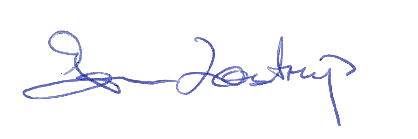 Ivan Løvstrupdirektør2/2